Проверки по охране труда в 2022 году. Что нового?Проверки по охране труда всегда были, есть и будут. Пока у вас есть работники, есть признаки трудовых отношений, проверки по охране труда нельзя сбрасывать со счетов. Такого, что 10 лет организацию не проверяли и потом еще не проверят, не бывает. Рано или поздно проверка все равно приходит и может найти серьезные нарушения.Что проверяют в первую очередь, на что обратить внимание руководителю или специалисту во время подготовки к проверке?Немного погрузимся в вопрос, какие бывают проверки, на какие типы подразделяются и т.д.Выделим пункты, за которые инспектор выписывает самые большие штрафы, т.е. что нужно выполнить в самую первую очередь.Рассмотрим пункты, за которые уже не такие большие штрафы и даже можно отделаться только предупреждением, т.е. на них не нужно тратить особо сил, но выполнять тоже нужно.Виды проверокДавайте начнем с того, а какие же проверки по охране труда бывают? Они могут быть:плановые — проводятся в соответсвии с общим планом проверок надзорных органов. Он утверждается и выпускается ежегодно.внеплановые — приходят в организацию неожиданно. Вы работаете, все у вас хорошо и тут к вам приходит внеплановая проверка. Сразу начинают запрашивать кучу документов. Если они у вас есть, вы все равно переживаете, пройдете вы эту проверку или нет без штрафов. А если нет документов, то начинаете звонить друзьям, знакомым, кто сталкивался с охраной труда, либо начинаете в Интернете искать примеры документов.документарные — в этом случае к вам инспектор не приезжает, а просто запрашивает необходимые ему документы. Вы или ваш представитель по доверенности едете к инспектору «на ковер» с папкой документов. Инспектор вас распрашивает, говорит, что нужно еще предоставить, описывает все те документы, которые вы уже подготовили.выездная – когда в организацию приезжает «ревизор» и помимо документов смотрит в каких условиях работают люди.Основания для проведения проверкиВ первую очередь, если вы узнали, что у вас проверка, нужно узнать и обратить внимание на повод для проверки, какие для нее основания. Это плановая проверка или внеплановая проверка? Если это внеплановая проверка, то на основании чего? Плановые проверки проводятся на основании включения в общий план проверок на следующий год. Узнать, находитесь ли вы в нем, можно на сайте https://proverki.gov.ru/portal. Там показываются не только проверки по охране труда, но и по пожарной безопасности, запланированные инспекции Роспотребнадзора и других ведомств.Что нового?С июля 2021 года вступает в силу запрет на проведение любого контрольного (надзорного) мероприятия, если проверка не включена в Единый реестр проверок. Понятно, что плановая проверка должна быть в этом реестре запланирована. А вот внеплановые до этого момента (до июля 2021) не вносились. Сейчас, например, если у вас будет внеплановая проверка, все результаты должны вноситься именно в этот реестр.Мы идем в цифровую эпоху и, соответственно, проверяющие тоже не стоят на месте. Теперь все документы, которые у вас запрашивают, и все результаты проверок будут синхронизироваться с вашим личным кабинетом на «Госуслугах». Если у кого есть кабинет пользователя на Госуслугах, то, соответственно, вы уже синхронизируете его с этим реестром. На документах проверки ставится QR-код, который показывает всю информацию по контрольному (надзорному) мероприятию. То есть вы можете отслеживать изменения и результаты проверки в реальном времени, не надо ехать куда-то к инспектору.Плановые проверкиНа данный момент у проверяющих развязаны руки. Они могут запросить неограниченный список документов. Такая ситуация сложилась временно по двум причинам:Проверочные листы по 645 приказу неакутальны;Новые проверочные листы ещё не утвердили.Это пример неограниченного списка документов к выездной проверке по охране труда из реального запроса ГИТ. Скачать в формате PDF.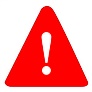 Периодичность проверок в зависимости от категории рискаКаждой организации присваивается соответствующая категория риска. От нее зависит периодичность  плановой проверки.  Отмечу, что присвоенная категория не является постоянной. Если в организации один раз нашли какие-то серьезные замечания (например, был несчастный случай), то ее переводят в зону высокого риска и будут проверять чаще. Категорию своего предприятия можно узнать на сайте Онлайнинспекция.рф.Примечание: КНМ — контрольно надзорное мероприятие, проверка.Низкий риск – не проводятся.Умеренный риск – не менее 1 КНМ в 6 лет и не более 1 КНМ в 3 года (ранее – не реже 1 раза в 6 лет).Средний риск – не менее 1 КНМ в 6 лет и не более 1 КНМ в 3 года (ранее – не реже 1 раза в 5 лет).Значительный риск – не менее 1 КНМ в 4 года и не более 1 КНМ в 2 года (ранее – 1 раз в 3 года).Высокий риск – не менее 1 КНМ в 4 года и не более 1 КНМ в 2 года (ранее – 1 раз в 2 года).Чрезвычайно высокий риск (новая категория) – не менее 1 КНМ, но не более 2 КНМ в 1 год.Для владельцев бизнеса: почему вы можете потерять клиентов на проверке по охране труда?Потому что, если у вас небольшой бизнес, где большинство процессов замкнуто на самом собственнике, очень много времени уходит на подготовку к проверке. А в этом процессе требуется активное участие. Нужно общаться с инспектором, собирать документы, искать их где-то в интернете, если их нет, ходить и собирать подписи и т.д. А ведь вы должны еще как-то заниматься текущей деятельностью. Поэтому, если у вас нет отдельного человека для этого, либо не работает специалист по охране труда, хотя бы на 0,5 ставки, а вы сами не обладаете достаточными знаниями в области ОТ, то вы можете потерять кучу времени и просто выпасть из целого ряда процессов внутри своего бизнеса.Давайте будем честны, охрана труда – это такой предмет, который во многих организациях игнорируется. Я понимаю, что вы хотите документы, чтобы вас не трогали. Поэтому их нужно готовить заранее! Чтобы вас максимально не отвлекал вопрос «Какие документы нужны к проверке по охране труда?» Чтобы при запросе или визите инспектора вы не тратили недели на то, чтобы их найти, подготовить, распечатать. А потом еще и переживать: «А они правильные или нет? В начале года было же какое-то изменение! Так, а у меня они обновлены? Что там было? А как? А какой закон? А кому позвонить? А эта статья в интернете правильная или нет? А у нее дата актуальна?» Чтобы перед проверкой не думать, быть спокойным и заниматься непосредственно своими бизнес процессами, нужно готовиться заранее. Сделаны по изменениям от 1.03.2022Документы, которые проверяют в первую очередьА теперь к документам, которые проверяют в первую очередь при любой проверке по охране труда. Этот перечень основан на реальных запросах от инспекторов при внеплановых проверках, не смотря на то, что основания для проведения контрольно-надзорного мероприятия бывают разные. Например, если кто-то пожаловался на вас в прокуратуру, то инспектор запросит один перечень документов. А если произошел несчастный случай, то уже другой. Но общие моменты следующие:трудовой договор на работника — его всегда смотрят  в первую очередь. Потому что если нет трудовых договоров, если работники у вас оформлены неофициально, или оформлены, какими-нибудь договорами на услуги (договора ГПХ, ГПД), то сразу у инспекторов загорается «красная лампочка». Они готовы будут биться до последнего, чтобы доказать, что этот работник у вас не устроен, вы скрываетесь от налогов и не хотите платить взносы в Пенсионный фонд.
Если есть признаки постоянного рабочего времени, признаки выплаты постоянной заработной платы, то, что вы выдаете работнику спецодежду за свой счет — такая практика очень «скользкая». Это все признается трудовыми отношениями. А штраф за то, что не заключили трудовой договор, составляет 50 000 руб. Если дело пойдет дальше в ФСС, то могут еще и доначислить пени за то, что вы не платили за работников взносы.Инструкции по охране труда. Спорный, конечно, момент. Когда-то запрашивают, когда-то нет. Но в основном, если какая-то травма, либо жалоба, то инструкции по охране труда инспектор спросит.Положение о системе управления охраной труда – это  важный для порверяющих документ, касающийся именно охраны труда, не трудовых отношений. Его они обязательно попросят предоставить. Плюс к нему еще они затребуют приказ об утверждении этого положения и политику работодателя в области охраны труда. К счастью, это все идет в наших документах в одном комплекте (положение, приказ, политика).Удостоверения и протоколы на руководителя, работников. Сами понимаете, им нужно определиться, обучен ли сам работник, и обучен ли его руководитель.Это основные моменты, которые спрашивают практически всегда при внеплановых проверках.В каких случаях может прийти внеплановая проверка по охране труда?В каких же случаях может прийти внеплановая проверка по охране труда? Их сейчас достаточно много. И в последние годы количество увеличилось. Почему? Потому что расширили основания для проведения проверки.Основанием может стать обращение работника с заявлением. Куда он может обратиться? Непосредственно в ГИТ, есть сайт онлайнинспекция.рф, есть прокуратура и приемная Государственной инспекции по труду. Во все эти организации работник может отправить жалобу на нарушение своих прав.При этом жалоба можеть быть не только самого работника, но и, например, какого-нибудь чиновника или родственника. Или если вашу ситуацию «раздули» в СМИ. Тогда из-за полученного резонанса госинспекция труда может легко организовать внеплановую проверку.Случай из жизни: обращение сотрудника в прокуратуруВот реальный случай одного из наших клиентов. Человек был взят на работу, с ним заключили срочный трудовой договор. В нем был написан срок, когда у него заканчивается контракт. Но сотрудник по каким-то своим причинам решил, что с ним неправомерно расторгают этот трудовой договор.Сотрудник пожаловался в прокуратуру Московской области и, соответственно пришла внеплановая проверка к работодателю. Что она пришла проверить? Правомерность его увольнения. Т.е. все ли нормы закона были соблюдены. По итогам был составлен акт проверки и последовало предписание.Кстати, какие были итоги проверки? Каких-либо нарушений не нашли, все было сделано правильно, меры инспекционного реагирования не потребовались. Т.е. отстрелялись по этому вопросу на 100%, кадровик сработал отлично в этой организации.Вовремя были высланы уведомления о том, что трудовой договор расторгается и т.д. Трудовой договор был подготовлен относительно хорошо, без ошибок, все грамотно.Однако в ходе проведения проверки были выявлены другие нарушения трудового законодательства РФ. Получается, что пришли проверять одно, а выявили совсем другое! Что именно? Нашли нарушение о том, что не проведена специальная оценка условий труда на ряд рабочих мест и в трудовой договор работников не была включена информация по условиям труда.Итог: проверяли на предмет законности увольнения, нарушений не нашли, но выписали предписание. Человек жаловался : «Блин! Меня уволили. Восстановите меня обратно на работу, выплатите мне зарплату за тот срок, который я сидел дома». Но спросили почему-то спец.оценку. Хорошо, что там обошлось все без штрафа. Почему? Потому что предписание закрыли и по факту докапываться там было уже не до чего. И журналы были, и обучение было. Полностью запросили у них комплект соответсвующих документов. Дальше инспектор копаться, конечно, не стал в различных положениях, инструкции смотреть и т.д.Вы также должны знать, что любой факт, изложенный в акте проверки, можно оспорить и возразить. Как целиком акт, так и отдельную его часть. Сроки обжалования – 10 суток.Как и  протокол об административном нарушении, когда вам уже выписывают штраф, а вы не оспорили акт проверки. В течение 10 дней можно обжаловать протокол через суд.В 2021 году ситуация немного изменилась. Буквально недавно запустили порядок по досудебному обжалованию. Теперь не обязательно доводить все это до суда. Да и акт проверки вы тоже можете обжаловать в самой инспекции по труду. Но на практике, кто пишет на форумах и т.д., очень редко инспектора ГИТ этому рады. Так как пишется это все на руководителя инспекции и получается, он должен сам признать свою неправоту. Здесь все с большей вероятностью обжалуется через суд.За что инспектор при проверке выписывает самые большие штрафыНа самом деле, штрафы за неисполнение правил охраны труда поделены на 5 категорий. Самые крупные взыскания выписываются за:Нарушения или непроведение спецоценки (ч. 2 ст. 5.27.1 КоАП РФ). Организация, ее должностные лица или предприниматель нарушили установленный порядок проведения специальной оценки условий труда на рабочих местах или не провели ее вовсе. Сумма штрафа до 80 000 руб.Отсутствие обучения и проверки знаний, а именно допуск работников (ч. 3 ст. 5.27.1 КоАП РФ). Если у вас работник фактически работает, вы ему начисляете зарплату и т.д., то вы должны: провести обучение, медицинский осмотр, а также психиатрическое освидетельствование. Сумма штрафа до до 130 000 руб.Необеспечение работников средствами индивидуальной защиты (ч. 4 ст. 5.27.1 КоАП РФ). Сумма штрафа до до 150 000 руб.Особо обращаю ваше внимание на то, что за повторное нарушение требований охраны труда штраф может доходить до 200 000 рублей или приостановление деятельности на 90 суток.Пункты с малыми штрафамиНе за все нарушения ОТ «карают» строго. В самой первой части кодекса административных правонарушений (ч. 1 ст. 5.27.1 КоАП РФ) есть список, так сказать, мелких нарушений. Например, если вы какую-нибудь инструкцию не разработали или перечень, либо какой-нибудь документ не сделали, приказов у вас нет, еще каких-то единичных документов.Здесь, безусловно, привлекает то, что должностные лица могут отделаться предупреждением, а для ИП штраф всего от 2 000 руб до 5 000 руб.Так может лучше заплатить такой штраф при проверке?Финансовое наказание тут действительно настолько мало, что кажется, лучше получить штраф, чем занимается документами. Однако, есть несколько моментов, которые нужно учесть:Штрафы могут суммироваться. Т.е. инспектор при проверке может выписать вам сразу несколько мелких. И вместе это уже может оказаться вполне себе приличная сумма.Устранять нарушения вам все равно придеться. Т.е. нужно будет все равно потратить кучу времени на устранение тех нарушений, за которые вам выписали этот незначительный штраф.Небольшие штрафы прописаны для должностных лиц или для предпринимателей. А вот для организаций сумма в разы больше и составляет от 50 до 80 000 рублей.Подводя итог можно сказать, что проверка по охране труда дело не очень приятное, но готовиться к ней нужно, независимо от профиля деятельности организации и её возможности оплатить штрафы.